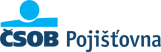 Údaje o vozidlechčetnost placení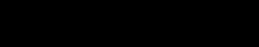 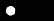 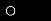 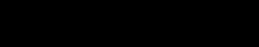 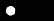 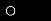 ČSOB Pojišťovna, a.s. člen holdingu ČSOB Masarykovo nám.1458, 530 02 PardubiceIČO: 455 34 306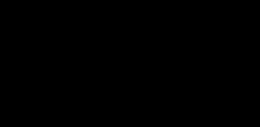 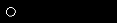 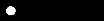 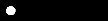 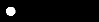 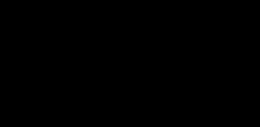 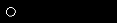 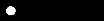 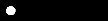 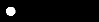 zapasaná v OR vedeným KS v Hradci Králové, oddíl B, vložka 567Pojistná smlouva - pojištění odpovědnosti zaújmu způsobenou provozem vozidla - hromadnáHS OPV 16888064 v plném rozsahu nahrazuje původní HS OPV 16886413Vlastníci:IČ	název	sídloDatum sjednání pojištění:. . . . . . . . . . . . . . . . . . . . . . . . . . . . . . . .	. . . . . . . . . . . . . . . . . . . . . . . . . . . . . . . . . . . . . . . .podpis pojistníka	podpis zástupce pojistiteleČSOB Pojišťovna, a. s., člen holdingu ČSOB	Interní1 / 123.5.2019Číslo smlouvy - variabilní symbolČíslo hromadné pojistné smlouvy TISList / listů16888064údaje uvedené v technickém průkazuúdaje uvedené v technickém průkazuúdaje uvedené v technickém průkazuúdaje uvedené v technickém průkazuúdaje uvedené v technickém průkazuúdaje uvedené v technickém průkazuúdaje uvedené v technickém průkazuúdaje uvedené v technickém průkazuúdaje uvedené v technickém průkazuúdaje o pojištěníúdaje o pojištěnílimit poj.plněnípojistné OPVpojistné OPVpřipojištění - okenní sklapřipojištění - okenní sklapřipojištění - okenní sklaPojistné celkemPojistné celkemSPZZpůsob použitíSérie a čísloTP(velkého)VlastníkDržitelDruh vozidlaKategorieTovární značkaTyp aprovedeníObjem motoru v cm3Výkon v kWCelk. hmotnost (kg)Rok výrobyČíslo karoserie (VIN), rámu, výrobní čísloCelk. místPalivoPočátek pojištěníKonecpojištěníZdraví / věci a ušlý zisk (Kč)Sleva na kategoii vozidlaRoční pojistné po slevě (OPV)Limit plění (Kč)Spoluúčast (Kč)Roční pojistné(skla)Roční pojistnécelkemPojistné dle četnosti6J333710UI827458IT GLOBAL s.r.o.Dopravní společnost Ústeckého krajeautobus019Mercedes BenzIntouro L 13,3m7 69822019 5002018WEB6337431328131579nafta1.7.19 0:00doba neurčitá150/150 mil.10,00%34 824nepojištěno34 8242 9026J325940UI827466IT GLOBAL s.r.o.Dopravní společnost Ústeckého krajeautobus019Mercedes BenzIntouro M 12,6 m7 69822019 5002018WEB6337231328110594nafta1.7.19 0:00doba neurčitá150/150 mil.10,00%34 824nepojištěno34 8242 9026J333720UI827460IT GLOBAL s.r.o.Dopravní společnost Ústeckého krajeautobus019Mercedes BenzIntouro M 12,6 m7 69822019 5002018WEB6337231328105994nafta1.7.19 0:00doba neurčitá150/150 mil.10,00%34 824nepojištěno34 8242 9026J332970UI827461IT GLOBAL s.r.o.Dopravní společnost Ústeckého krajeautobus019Mercedes BenzIntouro M 12,6 m7 69822019 5002018WEB6337231328106094nafta1.7.19 0:00doba neurčitá150/150 mil.10,00%34 824nepojištěno34 8242 9026J333730UI827464IT GLOBAL s.r.o.Dopravní společnost Ústeckého krajeautobus019Mercedes BenzIntouro M 12,6 m7 69822019 5002018WEB6337231328110394nafta1.7.19 0:00doba neurčitá150/150 mil.10,00%34 824nepojištěno34 8242 9026J332980UI827456IT GLOBAL s.r.o.Dopravní společnost Ústeckého krajeautobus019Mercedes BenzIntouro 12,3m7 69822019 5002018WEB6337201327899287nafta1.7.19 0:00doba neurčitá150/150 mil.10,00%34 824nepojištěno34 8242 9026J333740UI827457IT GLOBAL s.r.o.Dopravní společnost Ústeckého krajeautobus019Mercedes BenzIntouro 12,3m7 69822019 5002018WEB6337201327899387nafta1.7.19 0:00doba neurčitá150/150 mil.10,00%34 824nepojištěno34 8242 9026J332990UI827459IT GLOBAL s.r.o.Dopravní společnost Ústeckého krajeautobus019Mercedes BenzIntouro L 13,3m7 69822019 5002018WEB6337431328131379nafta1.7.19 0:00doba neurčitá150/150 mil.10,00%34 824nepojištěno34 8242 9026J333750UI827471IT GLOBAL s.r.o.Dopravní společnost Ústeckého krajeautobus019Mercedes BenzIntouro M 12,6 m7 69822019 5002018WEB6337231328111094nafta1.7.19 0:00doba neurčitá150/150 mil.10,00%34 824nepojištěno34 8242 9026J333010UI827474IT GLOBAL s.r.o.Dopravní společnost Ústeckého krajeautobus019Mercedes BenzIntouro M 12,6 m7 69822019 5002018WEB6337231328111394nafta1.7.19 0:00doba neurčitá150/150 mil.10,00%34 824nepojištěno34 8242 9026J333760UI827469IT GLOBAL s.r.o.Dopravní společnost Ústeckého krajeautobus019Mercedes BenzIntouro M 12,6 m7 69822019 5002018WEB6337231328110894nafta1.7.19 0:00doba neurčitá150/150 mil.10,00%34 824nepojištěno34 8242 9026J333040UI827473IT GLOBAL s.r.o.Dopravní společnost Ústeckého krajeautobus019Mercedes BenzIntouro M 12,6 m7 69822019 5002018WEB6337231328111294nafta1.7.19 0:00doba neurčitá150/150 mil.10,00%34 824nepojištěno34 8242 9026J333780UI827463IT GLOBAL s.r.o.Dopravní společnost Ústeckého krajeautobus019Mercedes BenzIntouro M 12,6 m7 69822019 5002018WEB6337231328110194nafta1.7.19 0:00doba neurčitá150/150 mil.10,00%34 824nepojištěno34 8242 9026J333050UI827470IT GLOBAL s.r.o.Dopravní společnost Ústeckého krajeautobus019Mercedes BenzIntouro M 12,6 m7 69822019 5002018WEB6337231328110994nafta1.7.19 0:00doba neurčitá150/150 mil.10,00%34 824nepojištěno34 8242 9026J333790UI827467IT GLOBAL s.r.o.Dopravní společnost Ústeckého krajeautobus019Mercedes BenzIntouro M 12,6 m7 69822019 5002018WEB6337231328110694nafta1.7.19 0:00doba neurčitá150/150 mil.10,00%34 824nepojištěno34 8242 9026J333090UI827468IT GLOBAL s.r.o.Dopravní společnost Ústeckého krajeautobus019Mercedes BenzIntouro M 12,6 m7 69822019 5002018WEB6337231328110794nafta1.7.19 0:00doba neurčitá150/150 mil.10,00%34 824nepojištěno34 8242 9026J333800UI827472IT GLOBAL s.r.o.Dopravní společnost Ústeckého krajeautobus019Mercedes BenzIntouro M 12,6 m7 69822019 5002018WEB6337231328111194nafta1.7.19 0:00doba neurčitá150/150 mil.10,00%34 824nepojištěno34 8242 9026J333120UI827462IT GLOBAL s.r.o.Dopravní společnost Ústeckého krajeautobus019Mercedes BenzIntouro M 12,6 m7 69822019 5002018WEB6337231328106194nafta1.7.19 0:00doba neurčitá150/150 mil.10,00%34 824nepojištěno34 8242 9026J333140UI827475IT GLOBAL s.r.o.Dopravní společnost Ústeckého krajeautobus019Mercedes BenzIntouro M 12,6 m7 69822019 5002018WEB6337231328111494nafta1.7.19 0:00doba neurčitá150/150 mil.10,00%34 824nepojištěno34 8242 9026J333810UI827476IT GLOBAL s.r.o.Dopravní společnost Ústeckého krajeautobus019Mercedes BenzIntouro M 12,6 m7 69822019 5002018WEB6337231328111694nafta1.7.19 0:00doba neurčitá150/150 mil.10,00%34 824nepojištěno34 8242 9026J333150UI827477IT GLOBAL s.r.o.Dopravní společnost Ústeckého krajeautobus019Mercedes BenzIntouro M 12,6 m7 69822019 5002018WEB6337231328111894nafta1.7.19 0:00doba neurčitá150/150 mil.10,00%34 824nepojištěno34 8242 9026J333820UI827478IT GLOBAL s.r.o.Dopravní společnost Ústeckého krajeautobus019Mercedes BenzIntouro M 12,6 m7 69822019 5002018WEB6337231328111994nafta1.7.19 0:00doba neurčitá150/150 mil.10,00%34 824nepojištěno34 8242 9026J333180UI827479IT GLOBAL s.r.o.Dopravní společnost Ústeckého krajeautobus019Mercedes BenzIntouro M 12,6 m7 69822019 5002018WEB6337231328112194nafta1.7.19 0:00doba neurčitá150/150 mil.10,00%34 824nepojištěno34 8242 9026J333840UI827480IT GLOBAL s.r.o.Dopravní společnost Ústeckého krajeautobus019Mercedes BenzIntouro M 12,6 m7 69822019 5002018WEB6337231328112294nafta1.7.19 0:00doba neurčitá150/150 mil.10,00%34 824nepojištěno34 8242 9026J333190UI827481IT GLOBAL s.r.o.Dopravní společnost Ústeckého krajeautobus019Mercedes BenzIntouro M 12,6 m7 69822019 5002018WEB6337231328112394nafta1.7.19 0:00doba neurčitá150/150 mil.10,00%34 824nepojištěno34 8242 9026J333850UI827482IT GLOBAL s.r.o.Dopravní společnost Ústeckého krajeautobus019Mercedes BenzIntouro M 12,6 m7 69822019 5002018WEB6337231328112494nafta1.7.19 0:00doba neurčitá150/150 mil.10,00%34 824nepojištěno34 8242 9026J330040UI780973IT GLOBAL s.r.o.Dopravní společnost Ústeckého krajeautobus019SetraSetra 415 LE7 69826019 0002018WKK6333911380103587nafta1.7.19 0:00doba neurčitá150/150 mil.10,00%34 824nepojištěno34 8242 9022SI10430UE691747ČSAD Slaný s.r.o.Dopravní společnost Ústeckého krajeautobus019Mercedes BenzIntouro M 12,6 m7 69821019 5002018WEB6330511326352991nafta1.7.19 0:00doba neurčitá150/150 mil.10,00%34 824nepojištěno34 8242 9024J806720UE691746TRADO-BUS s.r.o.Dopravní společnost Ústeckého krajeautobus019Mercedes BenzIntouro M 12,6 m7 20121018 6002013WEB6330511326352891nafta1.7.19 0:00doba neurčitá150/150 mil.10,00%34 824nepojištěno34 8242 9025J129410UE691741IT GLOBAL s.r.o.Dopravní společnost Ústeckého krajeautobus019Mercedes BenzIntouro M 12,6 m7 69822019 5002018WEB6330511326352391nafta1.7.19 0:00doba neurčitá150/150 mil.10,00%34 824nepojištěno34 8242 9022SV85900UE691775ČSAD Benešov s.r.o.Dopravní společnost Ústeckého krajeautobus019Mercedes BenzIntouro M 12,6 m7 69822019 5002018WEB6330511326391681nafta1.7.19 0:00doba neurčitá150/150 mil.10,00%34 824nepojištěno34 8242 9025J214860UF585710IT GLOBAL s.r.o.Dopravní společnost Ústeckého krajeautobus019Mercedes BenzIntouro M 12,6 m7 20121019 0002018WEB6330511326409491nafta1.7.19 0:00doba neurčitá150/150 mil.10,00%34 824nepojištěno34 8242 9024J916050UF585740TRADO-BUS s.r.o.Dopravní společnost Ústeckého krajeautobus019Mercedes BenzIntouro M 12,6 m7 20121019 0002018WEB6330511326511391nafta1.7.19 0:00doba neurčitá150/150 mil.10,00%34 824nepojištěno34 8242 9027AD23240UI741074EvoBus Česká republika s.r.oDopravní společnost Ústeckého krajeautobus019Setra415 H11 96722019 0002013WKK6331211311456160nafta1.7.19 0:00doba neurčitá150/150 mil.10,00%34 824nepojištěno34 8242 9027AD23250UI741075EvoBus Česká republika s.r.oDopravní společnost Ústeckého krajeautobus019Setra415 H11 96722019 0002013WKK6331211311455660nafta1.7.19 0:00doba neurčitá150/150 mil.10,00%34 824nepojištěno34 8242 9027AD23960UI741317EvoBus Česká republika s.r.oDopravní společnost Ústeckého krajeautobus019SetraS 415 NF6 37421019 0002012WKK6287871311383245nafta1.7.19 0:00doba neurčitá150/150 mil.10,00%34 824nepojištěno34 8242 9027AD23530UI741307EvoBus Česká republika s.r.oDopravní společnost Ústeckého krajeautobus019SetraS 415 NF6 37421019 0002012WKK6287871311437445nafta1.7.19 0:00doba neurčitá150/150 mil.10,00%34 824nepojištěno34 8242 9027AC95720UI741005EvoBus Česká republika s.r.oDopravní společnost Ústeckého krajeautobus019SetraS 415 NF11 96722019 0002009WKK6287871310853827nafta1.7.19 0:00doba neurčitá150/150 mil.10,00%34 824nepojištěno34 8242 9027AC95710UI741004EvoBus Česká republika s.r.oDopravní společnost Ústeckého krajeautobus019SetraS 415 NF11 96722019 0002009WKK6287871310854127nafta1.7.19 0:00doba neurčitá150/150 mil.10,00%34 824nepojištěno34 8242 9027AC95730UI741006EvoBus Česká republika s.r.oDopravní společnost Ústeckého krajeautobus019SetraS 415 NF11 96722019 0002009WKK6287871310899543nafta1.7.19 0:00doba neurčitá150/150 mil.10,00%34 824nepojištěno34 8242 9027AC95700UI741003EvoBus Česká republika s.r.oDopravní společnost Ústeckého krajeautobus019Mercedes BenzIntouro M Optimum L7 20121019 0002009WEB6332521325795459nafta1.7.19 0:00doba neurčitá150/150 mil.10,00%34 824nepojištěno34 8242 9029U597350UJ203929Dopravní společnost Ústeckého krajeDopravní společnost Ústeckého krajeosobní003ŠkodaRapid999811 6602018TMBAR6NH2K40205475benzin1.7.19 0:00doba neurčitá150/150 mil.10,00%4 620nepojištěno4 6203859U597340UJ204457Dopravní společnost Ústeckého krajeDopravní společnost Ústeckého krajeosobní003ŠkodaRapid999811 6602018TMBAR6NH5K40204765benzin1.7.19 0:00doba neurčitá150/150 mil.10,00%4 620nepojištěno4 6203859U597330UJ202694Dopravní společnost Ústeckého krajeDopravní společnost Ústeckého krajeosobní003ŠkodaRapid999811 6602018TMBAR6NH1K40202165benzin1.7.19 0:00doba neurčitá150/150 mil.10,00%4 620nepojištěno4 6203859U597320UJ208295Dopravní společnost Ústeckého krajeDopravní společnost Ústeckého krajeosobní003ŠkodaRapid999811 6602018TMBAR6NH0K40230745benzin1.7.19 0:00doba neurčitá150/150 mil.10,00%4 620nepojištěno4 6203859U597380UJ199677Dopravní společnost Ústeckého krajeDopravní společnost Ústeckého krajeosobní003ŠkodaFabia999551 6602018TMBJB6NJ2KZ0312975benzin1.7.19 0:00doba neurčitá150/150 mil.10,00%4 620nepojištěno4 6203859U597390UJ200469Dopravní společnost Ústeckého krajeDopravní společnost Ústeckého krajeosobní003ŠkodaFabia999551 6602018TMBJB6NJ4KZ0322905benzin1.7.19 0:00doba neurčitá150/150 mil.10,00%4 620nepojištěno4 620385Roční pojistné činí:Roční pojistné činí:1 455 504 Kč1 455 504 KčPojistné dle četnosti činí:Pojistné dle četnosti činí:121 292 Kč121 292 Kč6231292Dopravní společnost Ústeckého krajeVelká Hradební 3118/48, 400 01 Ústí nad LabemVelká Hradební 3118/48, 400 01 Ústí nad Labem28314239IT GLOBAL s.r.o.Jiráskova 1424/78, 58732 Jihlava60193425ČSAD Slaný s.r.o.Lacinova 1366/10, 274 01 Slaný25503316TRADO-BUS s.r.o.Průmyslová 159, Jejkov, 674 01 Třebíč60193441ČSAD Benešov s.r.o.Blanická 960, 258 01 Vlašim25657704EvoBus Česká republika s.r.oNa hůrce 211/10, Praha 6 - Ruzyně